The Division of Water Infrastructure (DWI) prepared this factsheet to provide directions on how to obtain a Categorical Exclusion (CE).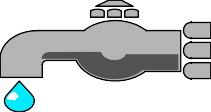 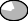 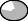 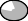 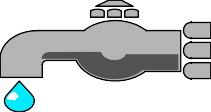 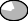 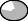 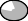 Most projects seeking federal funds (e.g., drinking water state revolving fund (DWSRF) loans) do not need to prepare an environmental assessment or environmental impact statement under the National Environmental Policy Act (NEPA). Instead, most projects can obtain a CE - a finding by the DWI that the project - either individually or cumulatively with other projects - would have no significant effect on the human environment and therefore does not require further environmental review.Requesting a CE is straightforward. Along with the "CE Request" form, the applicant submits agency comment letters:In many cases, the applicant’s engineer may provide a blanket comment letter for each agency.In some cases, the applicant will need to request project-specific comment letters from one or more of the agencies. These cases are discussed in more detail under each agency.The agencies of interest are as follows:North Carolina Department of Natural and Cultural Resources, State Historic Preservation OfficeU.S. Fish and Wildlife ServiceU.S. Army Corps of EngineersThe remainder of this document describes the form and comment letters in greater detail.CE Request FormThe CE Request form is formally the “Request for Categorical Exclusion from Substantive Environmental Review” and is available on this web page, under the heading “For Funded LSLR Projects: Guidance Documents”.Keep the following directions in mind when filling out the CE Request form:Carefully read the form before filling it out.Enter the applicant's complete formal name. If you are a county authority, specify which county. For example, "Wake County Water District VII" is better than "County Water District VII".Enter a detailed project description: "installing approximately 4,000 ft. of 6-inch line along US. Route 52, including one booster pump and rechlorination station."Check ALL the exclusions that apply. Failure to check an applicable exclusion will result in rejection of the request for CE. In particular, if you are installing a well, you will also wish to withdraw water from the well, so check both the "installation" and "withdrawal" exclusions.Ensure that each exclusion applies before checking it. If the project size exceeds any exclusionary threshold, then the project is ineligible for CE.The applicant’s authorized representative or the engineer must sign and date the form.Print the name of the signer.Print the signer's job title.Agency Comment LettersA request for CE must include agency comment letters.Most projects are covered by blanket comments from one or more agencies. If the project meets a particular agency’s blanket comment conditions, the applicant’s engineer only needs to certify that the project meets those conditions, and the applicant does not need to obtain a project-specific comment letter from that agency.Attachment 1 provides the proper language for the certification for each agency.When a project does not meet the blanket comment conditions for a particular agency, the applicant must request and obtain a project-specific comment letter from that agency.The request to an agency for a project-specific comment letter should include a color-coded map of the proposed project and surrounding area. Follow up your letter to ensure that each agency receives any other information the agency requires to issue a comment letter.An example request is included as Attachment 2 to this guide. As stated in this example letter, the agency contacts should submit comment letters directly to DWI.Issuing the CEAfter review of the CE Request form, the comment letters, and other project documentation, DWI may take the following actions:Request additional information.Request an Environmental Assessment.Issue a CE. No further environmental documentation is required to DWI.Attachment 1 - Comments from Potentially Interested AgenciesNC Department of Natural and Cultural Resources (NC DNCR)NCDNCR is the designated "State Historic Preservation Office” (SHPO) for federal programs such as the DWSRF.For many projects, you can address SHPO blanket comments with an addendum to the Engineering Report (ER), sealed by a Professional Engineer, stating that the project consists solely of the following components:The placement of equipment within an existing facility's fence line. This would include upgrades to an existing water treatment plant.New or replacement water meters on existing water lines.New or replacement waterlines in previously disturbed road or utility rights-of-way. AndThe installation of solar-powered mixers in an existing tank when the area of the solar panels is less than 108 square feet.SHPO will need to issue project-specific comment letters for any other project; specifically, any project that includes the following:Intake structures.New waterlines going cross-country (e.g., establishing new right-of-way). OrWater tanks.When requesting SHPO comments, you may find the following website to be useful: https://www.dncr.nc.gov/about-us/history/division-historical-resources To request the SHPO comment letter, open the Environmental Review website for SHPO (https://www.hpo.nc.gov/environmental-review) click on the Environmental Review Project Submittal Process, and follow the directions in the Project Review Checklist for Email Submittals - https://www.hpo.nc.gov/environmental-review/environmental-review-project-submittal/project-review-checklist For more information, contact Ms. Renee Gledhill- Earley at the State Historic Preservation Office, 919-814-6579, or by email at renee.gledhill-earley@dncr.gov US Fish and Wildlife Service (USFWS)USFWS reviews impacts on threatened or endangered species. For many projects, you can address USFWS's blanket comments in the Engineering Report (ER), sealed by a Professional Engineer, stating that the project consists solely of the following components:The installation or replacement of water meters on already existing services on existing waterlines.Additions of equipment in an existing water facility that do not change its influent or effluent. This would include renovations and upgrades such as solar- powered mixers at an existing tank or renovation of an existing water treatment plant or pumping facility that does not increase its capacity. andInstallation of SCADA (supervisory control and data acquisition) or other telemetry equipment.USFWS will specifically need to issue comment letters for projects that include either intake structures or waterlines, even in existing right-of-way. The following procedures will speed USFWS's comment letter:View the USFWS website (https://www.fws.gov/program/endangered-species/species) and review the list of Endangered Species, Threatened Species, Federal Species of Concern, and Candidate Species in the project area (generally, the county).Review the habitat of each Endangered Species, Threatened Species, Federal Species of Concern, and Candidate Species to determine if the habitat would be affected by the proposed project.Document your determinations in a letter requesting USFWS comment. The letter must list the species, habitats and determinations and briefly explain how you reached your determinations. The letter should be substantially similar to the TEMPLATE attached to this document. The quality of this letter will greatly influence the speed with which USFWS can respond.If USFWS does not respond within 30 days after you send the letter requesting USFWS comment, your engineer can make a statement (signed and sealed in the Engineering Report) that the project will not adversely affect Endangered Species or Threatened Species. This signed and sealed addendum to the ER - along with a copy of the comment request letter - will serve as USFWS comment.Western NC USFWS Rep. The contact information for western North Carolina:Field Office Supervisor(currently Ms. Janet Mizzi, check https://www.fws.gov/office/asheville-ecological-services/contact-us)US Fish and Wildlife Asheville Field Office828-215-1741janet_mizzi@fws.gov Address160 Zillicoa StreetAsheville, NC 28801Eastern NC USFWS Rep. The contact information for Raleigh & Eastern NC:Field Office Supervisor(currently Mr. Peter Benjamin, check https://www.fws.gov/office/eastern-north- carolina-ecological-services/contact-us) US Fish and Wildlife ServiceRaleigh Field OfficeTelephone: 984-308-0802; 252-473-1131Fax: 252-473-1668pete_benjamin@fws.gov; raleigh@fws.gov Mail addressP.O. Box 1969 Manteo, NC 27954US Army Corps of Engineers (USACE) - USACE regulates impacts on "the waters of the United States" under Sections 9 and 10 of the River and Harbor Act of 1899 and Section 404 of the Clean Water Act. USACE's prime interest as a commenting agency is to ensure that projects are properly permitted and comply with their permit.After determining the permitting requirements for the project, provide the DWI with one of the following blanket comments:If none of the construction activities or facilities themselves is to occur in a stream, lake, or other body of water or in wetlands, submit an Engineering Report (ER) sealed by a Professional Engineer that includes this statement: "I have determined that no US Army Corps of Engineers Permit is required."Note that this comment applies to a waterline with only directional-bore stream crossings, so long as no drilling mud or other materials are discharged into a stream or wetland.2.	After securing all required USACE permits, submit an ER sealed by a Professional Engineer that includes this statement: "I have determined that all required Army Corps of Engineers permits are in place."USACE states, "any project that will result in a discharge of dredged or fill material into 'waters of the United States' requires a permit." Most water projects will not need a permit. Most water projects that need a permit can be covered by a nationwide permit 12. You can download the text of nationwide permit 12 at the following website: https://www.saw.usace.army.mil/Missions/Regulatory-Permit-Program/Permits/NationwidePermits/ A list of other nationwide permits can be found at the following website: https://www.saw.usace.army.mil/Missions/Regulatory-Permit-Program/Permits/2017-Nationwide-Permits/ Carefully read the applicable permit - including the General and Regional Conditions - to be sure you understand any requirements for notification to the US Army Corps of Engineers. Note that certain waters in NC cannot use a nationwide permit during certain times of the year because of fisheries moratoria.If you are still unsure whether a permit is required, you can contact the local US Army Corps of Engineers Regulatory Field Office responsible for the county in which the project is located. You can find the office responsible for each county through the Corps of Engineers website: https://www.saw.usace.army.mil/Missions/Regulatory-Permit-Program/Contact/ From there, you will find the contact for the project's county, or contact the field offices.If you have general (not project-specific) questions, you can direct them to Scott C. McLendon or his equivalent of the Wilmington District Office of USACE at the following address:Scott C. McLendon CE-SAW-RGUS Army Corps of Engineers 69 Darlington AvenueWilmington, North Carolina 28403 Direct: 910-251-4952General Number: 252-740-5719 or 910-251-4625/26 or 252-740-5719scott.c.mclendon@usace.army.mil and/orsawweb-pao@usace.army.mil Website: http:// www.saw.usace.army.mil/Attachment 2 – Template Comment Request LetterDATEAPPLICANT NAME AND ADDRESS CONTACT NAME AND ADDRESS Dear CONTACT:We have requested categorical exclusion from substantive environmental review requirements (CE) under 15A NCAC 1C .0408 "minimum criteria" rules, for the project listed below. Before granting the request, the Division of Water Infrastructure (DWI) of North Carolina Department of Environmental Quality (NCDEQ) requires us to seek your agency’s comment on the advisability of issuing a CE. Specific project information is laid out below.The Applicant is to place detailed project information below.Project InformationProject #: 	Applicant: THE APPLICANT IS TO PLACE ITS FULL FORMAL NAME HERECounty: THE APPLICANT IS TO PLACE THE NAME (OR NAMES) OF THE COUNTY (OR COUNTIES) IN WHICH THE PROJECT WILL BE CONSTRUCTED HEREProject Description: THE APPLICANT IS TO PLACE A DETAILED PROJECT DESCRIPTION HEREApplicant Contact InformationTHE APPLICANT IS TO PLACE DETAILED CONTACT INFORMATION INCLUDING THE CONTACT'S NAME, ADDRESS, PHONE, FAX AND EMAIL IN THIS SECTION.Project Engineer Contact InformationTHE APPLICANT IS TO PLACE DETAILED CONTACT INFORMATION INCLUDING THE ENGINEER'S NAME, ADDRESS, PHONE, FAX AND EMAIL IN THIS SECTION.The Applicant is to replace the example text with information for the specific project.Additional Information (if applicable): The project is entirely limited to Wallaby County. The only species listed on the USFWS website (https://www.fws.gov/office/eastern-north-carolina-ecological-services/species) for Wallaby County is the Hairy Wombat, a "Threatened Species." The waterline replacement project does not take place in and is not expected to adversely affect the snodgrass-land habitats required by the Hairy Wombat.In developing your comments, please address those federal cross cutting authorities listed with your agency below:After your review, please provide comments to the DWI, preferably by via the Online Supporting Documentation Submittal Form located at: https://edocs.deq.nc.gov/Forms/DW-Document-Upload-Form and/or via email at dustin.rhodes@deq.nc.gov. You may also write to Dustin Rhodes at the addresses below. If you require additional information, please inquire directly to the applicant contact, at the address above.To enable the project to move forward, please issue your comment letter or email even if you have no comments. You may reply by e-mail.Sincerely,APPLICANTEnclosures: Color-coded Project Map cc:	Dustin Rhodes, PE, Supervisor, DWICountySpeciesListingExplanation of expected impactWallaby CountyHairy WombatThreatenedThe only snodgrass-lands in Wallaby County are in a state park three miles from this waterline replacement project. Therefore, the project has no expected adverse impact.AgencyCross Cutting AuthorityNorth Carolina Cultural ResourcesArcheological and Historic Preservation Act of 1974, Pub. L. 86-523, as amendedNorth Carolina Cultural ResourcesNational Historic Preservation Act of 1966, PL 89-665, as amendedUnited States Fish & Wildlife ServiceEndangered Species Act, Pub. L. 93-205, as amendedUnited States Fish & Wildlife ServiceFish and Wildlife Coordination Act, Pub. L. 85-624, as amendedUnited States Fish & Wildlife ServiceWild and Scenic Rivers Act, Pub. L. 90-542, as amendedUnited States Army Corps of EngineersProtection of Wetlands, Executive Order 11990 and Floodplain Management, Executive Order 11988Parcel Delivery (e.g., FedEx) AddressRegular Mail AddressDivision of Water Infrastructure Archdale Building – Room 825R 512 North Salisbury Street Raleigh, NC 27604919-707-9160Division of Water Infrastructure 1633 Mail Service Center Raleigh, NC 27699-1633